ZAPYTANIE OFERTOWE NR ZP/ 7 /2022Na podstawie regulaminu udzielenia zamówień publicznych o wartości nieprzekraczającej kwoty 130 000 zł, Zamawiający – Wolskie Centrum Kultury w Warszawie zwraca się z zapytaniem ofertowym o cenę na usługę:Przeprowadzenia badania sprawozdania finansowego łącznie z pakietem konsolidacyjnym Wolskiego Centrum Kultury za lata 2021 - 2022 przy założeniu, że badana instytucja kultury będzie sporządzała pakiet konsolidacyjny za lata 2021 - 2022, zgodnie z wytycznymi firmy audytorskiej badającej skonsolidowany bilans m.st. Warszawy.Zamawiający: Wolskie Centrum Kultury z siedzibą w Warszawie 01-425 ul. Obozowa 85, przesyła zapytanie ofertowe na zamówienie wyłączone z obowiązku stosowania przepisów ustawy Prawo zamówień publicznych na:Przeprowadzenie badania sprawozdania finansowego łącznie z pakietem konsolidacyjnym Wolskiego Centrum Kultury za lata 2021 - 2022 przy założeniu, że badana instytucja kultury będzie sporządzała pakiet konsolidacyjny za lata 2021 - 2022, zgodnie z wytycznymi firmy audytorskiej badającej skonsolidowany bilans m.st. Warszawy.Opis przedmiotu zamówienia: Szczegółowy opis przedmiotu zamówienia:Przedmiotem zamówienia jest przeprowadzenie badania sprawozdania finansowego łącznie z pakietem konsolidacyjnym Wolskiego Centrum Kultury za lata 2021 - 2022, przy założeniu, że badana instytucja kultury będzie sporządzała pakiet konsolidacyjny za lata 2021 - 2022, zgodnie z wytycznymi firmy audytorskiej badającej skonsolidowany bilans m.st. Warszawy. Przedmiot zamówienia obejmuje również sporządzenie sprawozdania z badania - pisemnego raportu z przeprowadzonego badania sprawozdania finansowego oraz pakietu konsolidacyjnego badanej jednostki za lata 2021 - 2022, zawierający opinię biegłego rewidenta o zbadanym sprawozdaniu finansowym.Ponadto Wykonawca w ramach realizacji przedmiotu zmówienia:zobowiązuje się do udzielania konsultacji i wyjaśnień w zakresie sprawozdawczości finansowej Zamawiającego oraz doradztwa w zakresie organizacji rachunkowości,na każde żądanie Zamawiającego, Wykonawca zobowiązany jest w terminach ustalonych przez Zamawiającego udzielać wyjaśnień w przedmiocie badanego sprawozdania finansowego, a także w przedmiocie projektu sprawozdania z badania do czasu ostatecznego zatwierdzenia badanego sprawozdania finansowego,na bieżąco będzie informował Zamawiającego o ewentualnych stwierdzonych problemach, brakach lub rekomendowanych usprawnieniach w systemie rachunkowości, prowadzonym przez Zamawiającego,zobowiązuje się, że przeprowadzi i udokumentuje w oparciu o wytyczne dostarczone przez firmę audytorską grupy (m.st. Warszawy), badanie pakietu konsolidacyjnego wypełnionego przez Zamawiającego,Wykonawca zobowiązuje się do zachowania tajemnicy wszystkich informacji uzyskanych w trakcie badania, związanych z realizacją przedmiotu zamówienia. Rezultaty badania sprawozdania finansowego mogą być udostępnione wyłącznie organom upoważnionym przepisami prawa.Wykonawca zrealizuje przedmiot zamówienia z należytą starannością, zgodnie z warunkami wynikającymi z przepisów prawa w szczególności ustawą o rachunkowości, a także zgodnie z normami wykonywania zawodu Krajowej Izby Biegłych Rewidentów i międzynarodowymi standardami rachunkowości.Wykonawca w wyniku przeprowadzonego rocznego badania sprawozdania finansowego oraz pakietu konsolidacyjnego sporządzi i przekaże sprawozdanie z badania sprawozdania finansowego, zgodnie z postanowieniami art. 83 ustawy z dnia 11 maja 2017 roku o biegłych rewidentach, firmach audytorskich oraz nadzorze publicznym, w wersji elektronicznej i w wersji papierowej w ilości 3 egzemplarzy w terminach określonych w zapytaniu ofertowym.2.2. Ogólne informacje Zamawiającego dotyczące opisu przedmiotu zamówienia:Wolskie Centrum Kultury działa w szczególności na podstawie ustawy z dnia 25 października 1991 r. o organizowaniu i prowadzeniu działalności kulturalnej, a także na podstawie przyjętego statutu. W 2015 roku Wolskie Centrum Kultury zostało wpisane pod nr 4 do Rejestru Instytucji Kultury prowadzonego przez Urząd Dzielnicy Wola m.st. Warszawy.Podstawowym celem jest działalność kulturalna w zakresie wspierania rozwoju twórczości, upowszechnianiu kultury i sztuki oraz promocji amatorskiego ruchu artystycznego.W Wolskim Centrum Kultury księgi rachunkowe prowadzone są w programie finansowo-księgowym Finka-FK, natomiast kadry i płace w programie OPTIMA, a środki trwałe Finka-STW. Na dzień 31.12.2021 roku w Wolskim Centrum Kultury zatrudnionych było 53 osoby, na 51,96 etatach.  Biorąc pod uwagę dane finansowe i kadrowe instytucji oraz przepisy ustawy z dnia 29 września 1994 r. o rachunkowości, badanie sprawozdania finansowego nie jest obowiązkowe, wynika z zapisów zawartej umowy (kontraktu menadżerskiego) pomiędzy organizatorem instytucji tj. Miastem Stołecznym Warszawa a Dyrektorem Wolskiego Centrum Kultury. Miejscem przechowywania danych finansowych dotyczących badanej jednostki jest filia Wolskiego Centrum Kultury przy ul. Działdowskiej 6 w Warszawie.Poniżej przedstawiono dane finansowe Zamawiającego za rok poprzedzający badane sprawozdanie finansowe tj. za 2020 rok: suma bilansowa 			- 6.160.952,68suma kosztów łącznie 		- 6.124.366,59suma przychodów łącznie 		- 6.289.045,63w tym:ze sprzedaży usług 			- 461.188,84z dotacji otrzymanej od organizatora	- 5.621.887,00  przychody finansowe 			- 44,65				   	  pozostałe przychody operacyjne 		- 205.925,14			   liczba pozycji księgowych w 2021 r. 		- 1650Wolskie Centrum Kultury jest czynnym podatnikiem podatku od towarów i usług.Warunki udziału w postępowaniu oraz opis sposobu dokonywania oceny ich spełnienia przez Wykonawcę.O udzielenie zamówienia mogą ubiegać się Wykonawcy, którzy spełniają warunki, dotyczące posiadania uprawnień do wykonywania określonej działalności lub czynności, jeżeli przepisy prawa nakładają obowiązek ich posiadania. Ocena spełnienia warunków udziału w postępowaniu będzie dokonana na zasadzie spełnienia/nie spełnienia.Wykonawca dołączy do oferty aktualne, stosowne i wymagane prawem uprawnienia zgodnie z ustawą z dnia 11 maja 2017 r o biegłych rewidentach, firmach audytorskich oraz nadzorze publicznym (tj. Dz. U. z 2020 poz. 1415).Wykonawca wykaże, że w okresie ostatnich 5 lat wykonał przynajmniej 5 badań sprawozdań finansowych jednostek sektora finansów publicznych, wśród których będzie przynajmniej 1 badanie dotyczyło badania sprawozdań finansowych instytucji kultury sporządzających pakiet konsolidacyjny.Jeżeli okres prowadzenia działalności jest krótszy - w okresie prowadzonej działalności - co najmniej 3 badania sprawozdań finansowych jednostki sektora finansów publicznych, w tym: 1 badanie sprawozdania finansowego instytucji kultury sporządzającej pakiet konsolidacyjny. Wykaz świadczonych usług badania sprawozdań finansowych przez Wykonawcę - stanowi Załącznik nr 4 do Zapytania ofertowego.Dysponuje odpowiednim potencjałem technicznym i osobami zdolnymi do wykonania niniejszego zamówienia. Wykaz osób, które będą uczestniczyć w wykonaniu zamówienia, w szczególności posiadających uprawnienia biegłego rewidenta, wyższe wykształcenie prawnicze i wiedzę z zakresu ustawy z dnia 29 września 1994 r. o rachunkowości, odpowiedzialnych za kierowanie pracami z zakresu badania sprawozdania finansowego, wraz z informacjami na temat ich kwalifikacji zawodowych, doświadczenia i wykształcenia niezbędnych do wykonania zamówienia, a także zakresu wykonywanych przez nie czynności - stanowi Załącznik Nr 2 do Zapytania ofertowego.Zamawiający uzna warunek za spełniony, jeżeli Wykonawca wykaże, że dysponuje, co najmniej jedną osobą posiadającą uprawnienia do wykonywania zawodu biegłego rewidenta określone w ustawie o biegłych rewidentach, firmach audytorskich oraz nadzorze publicznym. Osoba ta powinna legitymować się odpisem z rejestru biegłych rewidentów, posiadać co najmniej 3-letnie doświadczenie w badaniu sprawozdań finansowych, w szczególności doświadczenie w zakresie przeprowadzenia 3 badań sprawozdań finansowych jednostek sektora finansów publicznych, w tym 1 instytucji kultury sporządzającej pakiet konsolidacyjny. Zmiana osoby, o której mowa powyżej w trakcie realizacji zamówienia, musi być uzasadniona przez Wykonawcę na piśmie i wymaga pisemnego zaakceptowania przez Zamawiającego. Skierowanie, bez akceptacji Zamawiającego, do realizacji zamówienia, innej osoby niż wskazanej w zdaniu poprzednim, stanowi podstawę odstąpienia od zamówienia przez Zamawiającego z winy Wykonawcy.W przypadku powierzenia wykonania pomocniczych czynności związanych z realizacją zamówienia osobom nieposiadającym uprawnień biegłego rewidenta (aplikantom, asystentom) ryzyko z tego tytułu obciąża Wykonawcę i biegłego rewidenta bezpośrednio nadzorującego pracę osób nieposiadających uprawnień.Posiada aktualną polisę OC podmiotów uprawnionych do badania sprawozdań finansowych, potwierdzającą zawarcie obowiązkowego ubezpieczenia OC z tytułu prowadzonej działalności na sumę gwarancyjną nie niższą niż 100.000 złotych (słownie: sto tysięcy złotych). Ubezpieczenie powinno chronić cały okres badania sprawozdania finansowego Wolskiego Centrum Kultury, włącznie do terminu zatwierdzenia sprawozdania z przeprowadzonego badania i sporządzenia pakietu konsolidacyjnego. Jeżeli ofertę podpisuje pełnomocnik - wymagane jest pełnomocnictwo.Miejsce realizacji zamówienia:W przypadku, gdy ze względu na epidemię wirusa COVID-19, nie będzie możliwa realizacja zamówienia w siedzibie Zamawiającego, Zamawiający dopuszcza przeprowadzenie badania częściowo w siedzibie i w trybie online.Termin wykonania zamówienia:Termin realizacji badania sprawozdania finansowego:za 2021 rok ustala się od dnia podpisania umowy  nie później niż do dnia 10 czerwca 2022 roku.za 2022 rok ustala się od dnia podpisania umowy  nie później niż do dnia 9 czerwca 2023 roku.Zamawiający w terminie nie później niż do dnia 10 kwietnia 2022 roku przekaże Wykonawcy sprawozdanie finansowe za 2021 rok podlegające badaniu.Zamawiający zobowiązuje się, iż pakiet konsolidacyjny zostanie przekazany Wykonawcy w terminie nie później niż do 30 kwietnia 2022  r. Jednakże Zamawiający zastrzega sobie zmianę tego terminu, w przypadku nie otrzymania od organizatora, tj. Miasta Stołecznego Warszawy wskazań do sporządzenia pakietu.Przez termin wykonania zamówienia rozumie się graniczną datę złożenia (wpływu) w Dziale Finansowo-Księgowym Wolskiego Centrum Kultury, 01-184 Warszawa ul. Działdowska 6, oryginału sprawozdania z badania, w liczbie egzemplarzy zgodnej z warunkami zapytania ofertowego.6.  Kryteria oceny ofert i wagi punktowe lub procentowe:Cena stanowi 100% oceny oferty.7.  Istotne postanowienia umowy:  W przypadku wzoru umowy narzuconego przez Wykonawcę treść umowy na badanie sprawozdań finansowych poza obowiązkami i prawami wynikającymi z zapisów zapytania ofertowego powinna uwzględniać również inne istotne postanowienia umowy w tym:przedmiot zamówienia określony w umowie musi być zgodny z określonym w zapytaniu ofertowym, określenie wysokości wynagrodzenia odrębnie za badanie sprawozdania finansowego za 2021 rok i 2022 rok,wskazanie terminów płatności wynagrodzenia za poszczególne badania - tj. wskazanie 14-dniowego terminu płatności od daty dostarczenia faktury, która zostanie wystawiona po przekazaniu protokołem badania sprawozdania finansowego i pakietu konsolidacyjnego za dany rok,zapisy dotyczące informacji przetwarzania danych w trakcie realizacji umowy,zapisy dotyczące odstąpienia od realizacji umowy przez którąś ze Stron lub zrealizowania przedmiotu umowy w sposób  nieprawidłowy - zapisy o naliczeniu kar w tym:za odstąpienie od umowy przez którąś ze stron - 10 % wynagrodzenia łącznego brutto za całość przedmiotu umowy,za opóźnienie w przekazaniu sprawozdania z badania Zamawiającemu, z przyczyn leżących po stronie Wykonawcy - 2 % wartości wynagrodzenia danego badania za każdy dzień opóźnienia,oświadczenie Wykonawcy, iż przy badaniu i sporządzaniu sprawozdania finansowe zostały zachowane Krajowe Standardy Badania,w przypadku okoliczności uzasadniających odstąpienie od umowy przez Zamawiającego będą miały zastosowanie odpowiednie przepisy Kodeksu cywilnego,w przypadku wynikłych sporów wskazanie sądu powszechnego właściwego dla Zamawiającego.8.     Oferty na formularzu stanowiącym załącznik do niniejszego zapytania ofertowego należy składać:w siedzibie Zamawiającego, 01-184 Warszawa, ul. Działdowska 6, w sekretariacie na I piętrze.lub w formie podpisanych scanów: mailem na adres  -  m.kalbarczyk@wck-wola.plOferta powinna zostać złożona zgodnie z formularzem ofertowym. Wzór oferty stanowi załącznik Nr 1 do Zapytania ofertowego, przy czym na kopercie należy umieścić napis:„Zapytanie ofertowe na: Przeprowadzenie badania sprawozdania finansowego łącznie z pakietem konsolidacyjnym Wolskiego Centrum Kultury za lata 2021 - 2022, przy założeniu, że badana instytucja kultury będzie sporządzała pakiet konsolidacyjny za lata 2021 - 2022, zgodnie z wytycznymi firmy audytorskiej badającej skonsolidowany bilans m.st. Warszawy”.8.1.  Informacje dotyczące składania ofert - wskazania ogólne:każdy Wykonawca może złożyć tylko jedną ofertę,wymaga się by oferta była przygotowana na piśmie, w formie zapewniającej pełną czytelność jej treści, w języku polskim, wymaga się by wszystkie strony oferty były podpisane przez osobę uprawnioną do zaciągania zobowiązań, zgodnie z przedstawionymi dokumentami rejestrowymi,Zamawiający może zwrócić się do Wykonawcy o uzupełnienie przesłanych ofert o brakujące dokumenty,wszelkie skreślenia i poprawki w treści oferty muszą być parafowane przez osobę uprawnioną do zaciągania zobowiązań, zgodnie z przedstawionymi dokumentami rejestrowymi,cena podana w ofercie powinna zawierać wszystkie ewentualne koszty związane z wykonaniem przedmiotu zamówienia, w przypadku, gdy Wykonawcę reprezentuje pełnomocnik, do oferty należy załączyć pełnomocnictwo z określeniem jego zakresu; pełnomocnictwo należy przesłać w formie kopii poświadczonej notarialnie albo kopii poświadczonej przez mocodawcę (upoważniającego).Do formularza oferty Wykonawca zobowiązany jest dołączyć następujące dokumenty:aktualny odpis z właściwego rejestru, jeżeli odrębne przepisy wymagają wpisu do rejestru, wystawiony nie wcześniej niż 6 miesięcy przed upływem terminu składania ofert,wykaz osób uczestniczących w wykonaniu zamówienia - Wzór wykazu stanowi Załącznik Nr 2 do Zapytania ofertowego, podpisane oświadczenie Wykonawcy o spełnieniu warunków - Wzór oświadczenia stanowi Załącznik Nr 3 do Zapytania ofertowego,wykaz wykonanych usług zgodnie z warunkami określonymi w ust. 3 pkt 2 powyżej - Wzór wykazu stanowi Załącznik nr 4 do Zapytania ofertowego,Dokumenty powinny być złożone w oryginale lub w kopii poświadczonej za zgodność   z oryginałem. 9.    Termin składania ofert:Oferty należy składać w terminie do dnia 23 marca 2022r do godziny 15:00, w siedzibie Wolskiego Centrum Kultury w sekretariacie (I piętro), przy ul. Działdowskiej 6 w Warszawie lub za pośrednictwem poczty lub pocztą elektroniczną e-mail na adres: m.kalbarczyk@wck-wola.plDecyduje data wpływu do Zamawiającego. 10. Termin związania ofertą:Termin związania ofertą wynosi 30 dni od dnia złożenia oferty.11. Osoby uprawnione do kontaktów z oferentami:       Wszelkich informacji na temat zamówienia udziela p. Magdalena Miloszewska email: m.miloszewska@wck-wola.pl                     tel. 22 632 31 91 w. 205, od poniedziałku do piątku w godzinach od 10.30 do 13.30.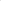 12. Informacje dodatkowe:Zamawiający zastrzega sobie prawo unieważnienia postępowania oraz zastrzega sobie prawo do nie wybrania żadnego Wykonawcy, bez podania przyczyny. Wykonawcy, których oferty nie zostaną wybrane, nie mogą zgłaszać żadnych roszczeń względem Zamawiającego z tytułu złożenia swojej oferty cenowej. Zamawiający nie dokonuje zwrotu jakichkolwiek należności z tytułu kosztów sporządzenia oferty.Zamawiający oświadcza, że wybór Wykonawcy, jako podmiotu uprawnionego do przeprowadzenia badania sprawozdania finansowego nastąpi zgodnie z wymogami art. 66 ust. 4 ustawy z dnia 29 września 1994 r. o rachunkowości.Zamawiający powiadomi wybranego Wykonawcę o wyborze jego oferty.Zamawiający nie dopuszcza składania ofert częściowych.Niniejsze zapytanie nie stanowi oferty w myśl art. 66 Kodeksu Cywilnego, jak również nie jest ogłoszeniem w rozumieniu ustawy Prawo zamówień publicznych.Zamawiający informuje, iż całościowa oferowana cena stanowi informację publiczną w rozumieniu Ustawy o dostępie do informacji publicznej z dnia 6 września 2001 r.Rozpatrywane będą tylko oferty zawierające komplet dokumentów wymaganych w zapytaniu.Zamawiający zastrzega sobie prawo do wystąpienia do Wykonawcy o wyjaśnienie treści złożonej oferty.Oferty złożone po terminie nie będą rozpatrywane.Odmowa udzielenia zgody na przedłużenie terminu związania ofertą ze strony Wykonawcy powoduje wykluczenie Wykonawcy z postępowania.Zamawiający nie wpłaca zaliczek za realizację zadania. Płatność dokonywana jest po wykonaniu zamówienia.                        ………….....................................................                                   ……………….…………………………………………… (miejscowość, data) 	 podpis Wykonawcy lub Wykonawców       bądź upoważnionego przedstawiciela Wykonawcy/ówZałącznik Nr 1 do Zapytania ofertowego do składania ofert na: Przeprowadzenie badania sprawozdania finansowego łącznie z pakietem konsolidacyjnym Wolskiego Centrum Kultury za lata 2021 - 2022 przy założeniu, że badana instytucja kultury będzie sporządzała pakiet konsolidacyjny, zgodnie z wytycznymi firmy audytorskiej badającej skonsolidowany bilans m.st. WarszawyOFERTAMy, niżej podpisani,………………………...............................................................................................................................Działając w imieniu i na rzecz:……………………...................................................................................................................................W odpowiedzi na zapytanie ofertowe dotyczące: …………………………………………………...…………………………………………………………………………………………………………...…………………………………………………………………………………………………………...…………………………………………………………………………………………………………...………………………………………………………składamy niniejszą ofertę.Oferujemy realizację przedmiotu zamówienia za cenę:wartość netto ...........................zł (słownie: .........................................................................)stawka podatku VAT ............. %wartość brutto .......................zł (słownie:…..................................................................)2.	Zobowiązujemy się wykonać badanie sprawozdań finansowych wraz z pakietem konsolidacyjnym za 2021 rok w terminie do dnia …………………….. r.3.	Uważamy się za związanych niniejszą ofertą 30 dni od upływu terminu składania ofert. 4.	W razie wybrania naszej oferty zobowiązujemy się do podpisania umowy na warunkach określonych w zapytaniu ofertowym oraz w miejscu i terminie określonym przez Zamawiającego.5.	Załącznikami do niniejszego formularza są:…………………………….,…………………………….. ……………………………..6. Osoba uprawniona do kontaktów z Zamawiającym:………………………………………(imię i nazwisko)nr tel. ............................................., e-mail.................................................7.  Nazwa Wykonawcy:  …...…………………………………………………………..….….…………………………………………………………………………………………………...8. Adres Wykonawcy …………………………………………………………………….………………………………………………………………………………………………………..telefon: ………………………. e mail: …………………….……. NIP: …………….…….………. Regon: ………….…..………… KRS ……….…………..…..Nr rachunku bankowego: ……………………………………………………………………….9. Informacje w zakresie poza cenowych kryteriów oceny ofertyW ramach spełnienia warunków udziału w zapytaniu ofertowym dotyczącym wykazania doświadczenia informujemy, iż Wykonawca w okresie ostatnich 5  lat przed upływem terminu składania Ofert, a jeśli okres prowadzenia działalności jest krótszy - w okresie prowadzonej działalności -  wykonał: ………. usług polegających na badaniu sprawozdania finansowego jednostki sektora finansów publicznych, w tym …….. usług polegających na badaniu sprawozdania finansowego instytucji kultury podlegającego konsolidacji.10. Dodatkowe oświadczeniaWykonawca oświadcza, co następuje: Zapoznał się z opisem przedmiotu zamówienia i nie wnosi do niego zastrzeżeń  oraz wyraża zgodę na warunki płatności określone w Zapytaniu ofertowym.Posiada uprawnienia do wykonania określonej w Zaproszeniu ofertowym działalności lub czynności.Uzyskał informacje niezbędne do przygotowania oferty. W/w cena obejmuje wszystkie koszty związane z wykonaniem przedmiotu  zamówienia oraz warunkami stawianymi przez Zamawiającego oraz będzie niezmienna w okresie realizacji przedmiotu zamówienia;Wyraża zgodę na przetwarzanie danych podmiotu który reprezentuje, jako oferenta w zakresie niezbędnym do realizacji zamówienia przy zachowaniu zasady jawności postępowania i jego wyniku.Akceptuje warunki określone w zapytaniu ofertowym i zobowiązuje się w przypadku wyboru oferty do zawarcia umowy zgodnie z niniejszą ofertą, na warunkach określonych w Zapytaniu ofertowym, w miejscu i terminie wyznaczonym przez Zamawiającego.Uważa się za związanych niniejszą ofertą przez okres 30 dni do dnia jej złożenia Zamawiającemu.                                  ………….....................................................                                            ……………….…………………………………………… (miejscowość, data) 	 podpis Wykonawcy lub Wykonawców       bądź upoważnionego przedstawiciela Wykonawcy/ówZałącznik Nr 2 do Zapytania ofertowego do składania ofert na: Przeprowadzenie badania sprawozdania finansowego łącznie z pakietem konsolidacyjnym Wolskiego Centrum Kultury za lata 2021 - 2022 przy założeniu, że badana instytucja kultury będzie sporządzała pakiet konsolidacyjny, zgodnie z wytycznymi firmy audytorskiej badającej skonsolidowany bilans m.st. Warszawy WYKAZ OSÓB UCZESTNICZĄCYCH W WYKONYWANIU ZAMÓWIENIAW odpowiedzi na Zapytanie ofertowe do składania ofert na wykonanie usługi polegającej na:Przeprowadzenie badania sprawozdania finansowego łącznie z pakietem konsolidacyjnym Wolskiego Centrum Kultury za lata 2021 - 2022 przy założeniu, że badana instytucja kultury będzie sporządzała pakiet konsolidacyjny, zgodnie z wytycznymi firmy audytorskiej badającej skonsolidowany bilans m.st. Warszawy.oświadczam(y), że:Dysponuję osobami wymienionymi w tabeli poniżej, które będą wykonywać wskazane w niej czynności przedmiotu zamówienia, zgodnie z określonymi przez Zamawiającego warunkami.Osoby, które będą uczestniczyć w wykonywaniu zamówienia, posiadają wymagane uprawnienia, jeżeli ustawy nakładają obowiązek posiadania takich uprawnień.Wykonawca na własną odpowiedzialność przedstawia informacje, które uważa za istotne w świetle potwierdzenia spełnienia przez Wykonawcę określonych przez Zamawiającego w Zapytaniu ofertowym warunków w zakresie dysponowania osobami zdolnymi do wykonania zamówienia.Jesteśmy świadomi odpowiedzialności karnej za złożenie fałszywego oświadczenia.                                  ………….....................................................                                            ……………….…………………………………………… (miejscowość, data) 	 podpis Wykonawcy lub Wykonawców       bądź upoważnionego przedstawiciela Wykonawcy/ówZałącznik Nr 3 do Zapytania ofertowego do składania ofert na: Przeprowadzenie badania sprawozdania finansowego łącznie z pakietem konsolidacyjnym Wolskiego Centrum Kultury za lata 2021 - 2022 przy założeniu, że badana instytucja kultury będzie sporządzała pakiet konsolidacyjny, zgodnie z wytycznymi firmy audytorskiej badającej skonsolidowany bilans m.st. Warszawy OŚWIADCZENIE Składając ofertę w trybie uproszczonym (pozaustawowym) na:Przeprowadzenie badania sprawozdania finansowego łącznie z pakietem konsolidacyjnym Wolskiego Centrum Kultury za lata 2021 - 2022 przy założeniu, że badana instytucja kultury będzie sporządzała pakiet konsolidacyjny, zgodnie z wytycznymi firmy audytorskiej badającej skonsolidowany bilans m.st. Warszawy.Oświadczamy, zgodnie z art. 69 - 73 ustawy z dnia 11 maja 2017 roku o biegłych rewidentach, firmach audytorskich oraz nadzorze publicznym (t.j. Dz. U. z 2020, poz. 1415), że spełniamy warunki dotyczące:spełnienia wymogów niezależności, o których mowa w art. 69-73 ustawy z dnia 11 maja 2017 roku o biegłych rewidentach, firmach audytorskich oraz nadzorze publicznym, posiadania wiedzy i doświadczenia,posiadania uprawnień do wykonywania określonej działalności lub czynności, jeżeli przepisy prawa nakładają obowiązek ich posiadania i osoba wyznaczona jako kluczowy biegły rewident posiada uprawnienia do przeprowadzenia obowiązkowych badań sprawozdań finansowych uzyskane w państwie Unii Europejskiej, w którym wymagane jest badanie, wpisana została do odpowiednich  rejestrów biegłych rewidentów,dysponowania odpowiednim potencjałem technicznym oraz osobami zdolnymi do wykonywania zamówienia,sytuacji ekonomicznej i finansowej.Jesteśmy świadomi odpowiedzialności karnej za złożenie fałszywego oświadczenia.                                  ………….....................................................                                            ……………….…………………………………………… (miejscowość, data) 	 podpis Wykonawcy lub Wykonawców       bądź upoważnionego przedstawiciela Wykonawcy/ówZałącznik Nr 4 do Zapytania ofertowego do składania ofert na: Przeprowadzenie badania sprawozdania finansowego łącznie z pakietem konsolidacyjnym Wolskie Centrum Kultury za 2021 - 2022 przy założeniu, że badana instytucja kultury będzie sporządzała pakiet konsolidacyjny, zgodnie z wytycznymi firmy audytorskiej badającej skonsolidowany bilans m.st. Warszawy WYKAZ USŁUGW odpowiedzi na Zapytanie ofertowe do składania ofert na wykonanie usługi polegającej na:Przeprowadzenie badania sprawozdania finansowego łącznie z pakietem konsolidacyjnym Wolskiego Centrum Kultury za lata 2021 - 2022 przy założeniu, że badana instytucja kultury będzie sporządzała pakiet konsolidacyjny, zgodnie z wytycznymi firmy audytorskiej badającej skonsolidowany bilans m.st. Warszawy, przedkładam/y wykaz usług zgodnie z warunkiem określonym w Zapytaniu ofertowym tj. Wykonawca wykaże, że w okresie ostatnich 5 lat wykonał przynajmniej 5 badań sprawozdań finansowych jednostek sektora finansów publicznych, wśród których  przynajmniej 1 badanie dotyczy badania sprawozdań finansowych instytucji kultury sporządzających pakiet konsolidacyjny oraz załączy dowody potwierdzające, że usługi te zostały wykonane należycie.Uwaga:Jeżeli okres prowadzenia działalności jest krótszy - w okresie prowadzonej działalności - co   najmniej 3 badania sprawozdań finansowych jednostki sektora finansów publicznych, w tym: 1 badanie sprawozdania finansowego instytucji kultury sporządzającej pakiet konsolidacyjny.                                   ………….....................................................                                            ……………….…………………………………………… (miejscowość, data) 	 podpis Wykonawcy lub Wykonawców       bądź upoważnionego przedstawiciela Wykonawcy/ówLp.Imię i nazwiskoRodzaj uprawnieńzawodowych /wyższeWykształcenieprawnicze/Doświadczenie w  badaniu sprawozdań finansowychDoświadczenie w badaniusprawozdańfinansowychjednostekSektora finansówpublicznych,w tym instytucjikultury, w którychsprawozdania finansowepodlegająkonsolidacjiZakres wykonywanychczynności (kierowaniepracami /uczestniczenie wwykonaniu zamówienia/1.2.3.Lp.Rodzaj i zakres usługwykonanych przez Wykonawcę(podać opis, z którego wynika spełnienie warunku)Okres realizacji usługi(od-do, podać dzień, miesiąc, rok)Miejsce wykonaniausługiPodmiot, na rzeczktórego usługa została wykonana1.2.3.4.5.